 АДМИНИСТРАЦИЯ 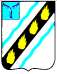 СОВЕТСКОГО МУНИЦИПАЛЬНОГО РАЙОНА  САРАТОВСКОЙ ОБЛАСТИ ПО С Т А Н О В Л Е Н И Е	 От  21.07.2011    №  501 р.п. Степное О внесении изменений в постановление администрации Советского муниципального района от 16.02.2011  № 90 Руководствуясь распоряжением главы администрации от 11.07.2011 года   244-р  и  Уставом  Советского  муниципального  района,  администрация Советского муниципального района ПОСТАНОВЛЯЕТ:  Внести изменения в постановление администрации от 16.02.2011 № 90 «Об утверждении долгосрочной муниципальной целевой программы «Развитие физической культуры и спорта в Советском муниципальном районе на 2011- 2015 годы» (с изменениями от 22.04.2011 № 262, от 11.05.2011 № 302, от 08.07.2011), изложив приложение № 2 к долгосрочной муниципальной целевой программе в новой редакции (прилагается). Глава администрации  Советского муниципального района                                   А.В. Стрельников                                                                     Иванова Е.В. 5-37-71  Приложение к постановлению  администрации  советского муниципального района                                                                                                                  от_21.07.2011_№_501_ «Приложение №2 Перечень мероприятий По Развитие физической культуры и спорта в Советсков Муниципальном районе на 2011-2015 годы п/п Наименлование мероприятия Источники финансирования Срок исполненВсего(тыс. руб.) Объем  финансирования по годам, тыс. руб. тветственный выполнение мероприятиия 2011  2012  2013  20014  2015   1. 2. 3. 4. 5. 6. 7. 8. 9. 10. 11. Раздел 1. Массовые спортивные праздники, посвященные знаменательным датам Спортивный  праздник, 	средства местного бюджета 	Отдел по молодежной посвященный  Дню 	2011-2015 	35 	4 	5 	7 	9 	10 	политике, 1. Победы физкультуре и спорту   социальным вопросам Спортивный  праздник, 	средства местного бюджета	администрации  СМР, посвященный  Дню 	2011-2015	35 	    4 	    5 	   7 	   9 	   10 	тренеры  ДЮСШ,  другие источники Спортивный  праздник, посвященный  Дню работников  нефтяной  и газовой средства местного бюджета 	 4. промышленности другие источники 2011-2015  65 11   12 13 14 15 Итого по разделу 1 Раздел 2. Соревнования по видам спорта на первенство района Волейбол 170 23 27 34 41 45   Первенство  района  среди сельских КФК   Первенство  района  среди промышленных КФК   Областная  зимняя спартакиада  сельских спортсменов   Первенство  района  среди женщин  команд средства  местного бюджета другие источники средства  местного бюджета другие источники средства  местного бюджета другие источники средства  местного бюджета другие источники 2011-2015 	32,7 2011-2015 	35,7 2011-2015 	25,9 2011-2015 	 30 5  6  4  5 5,2  6,2  4,4  5,5 6  7  5  6 8  8  6  6,5 8,5  Отдел  по молодежной политике, физкультуре и спорту 8,5   социальным вопросам администрации СМР, 6,5 тренеры  ДЮСШ,  преподаватели учебных  заведений района 7 Гиревой спорт   Первенство района	 средства  местного бюджета другие источники 2011-2015 	16 2  2,5 3  4  45  Легкая атлетика   Первенство района	 средства  местного бюджета другие источники 2011-2015 	15 3 3,5 4 4,5 Настольный теннис   Первенство района	 средства  местного бюджета другие источники 2011-2015 	20       3 3,5 4 45 5 Шахматы, шашки   Первенство района	 средства  местного бюджета другие источники 2011-2015 	30 4 5 6 7 8 Футбол, мини-футбол   Первенство  района  по мини-футболу средства  местного бюджета 2011-2015 	55 9 10 11 12 13 другие источники Отдел  по   Участие  в  Первенстве средства  местного 2011-2015 	 России по мини-футболу в бюджета жной  политике, ьтуре  и  спорту  и 1-й  лиге  «Поволжской другие источники зоны» 	 60  10  11  12  13  14 ьным  вопросам страции  СМР, ы  ДЮСШ,    Первенство  района  по 	средства  местного 2011-2015	47 	аватели  учебных футболу бюджета ий района  3 8 11 12 13 другие источники   Осенний  кубок  по футболу   Всеенний  кубок  по футболу   Участие  в  Первенстве области по футболу среди ветеранов   Районный  турнир  по футболу  среди  детских дворовых команд   2-й  этап  областного турнира по футболу среди дворовых  команд  на Кубок  Губернатора Саратовской  овласти средства  местного бюджета другие источники средства  местного бюджета другие источники средства  местного бюджета другие источники средства  местного бюджета другие источники средства  местного бюджета другие источники 2011-2015 	31 2011-2015 	 31 2011-2015 	 80 2011-2015 	 16 2011-2015 	 17,5  3  3  12 2  2,5 3,5  3,5 14 2,5 3 6  6 16 3  3,5 8  8 18 4  4 8,5  8,5 20 4,5  4,5  	Зональный  турнир  по средства местного бюджета	2011-2015  Финальный  турнир дворовых  команд  по футболу Лыжные гонки средства местного бюджета	 	2011-2015 другие источники  22 4 5 6 7   Первенство района	 средства  местного бюджета другие источники 2011-2015 	20 2 3 4 5 6 Бадминтон   Первенство района	средства  местного 2011-2015бюджета другие источники 11 2 2,5 3 3,5 Баскетбол   Первенство района	средства  местного 2011-2015бюджета другие источники 25 3  4  5  6  7   Соревнования инвалидов  средства  местного бюджета другие источники 2011-2015 	 55     5 11  12 13 14 Итого по разделу 2 704,8  90,5 154,6  122,8  166 183 Раздел 3. Участие в областных мкроприятиях	   Участие в соревнованиях 	средства  местного 2011-2015	Отдел  по   Зональные  соревнования среди  учащихся  школ  « Президентские состязания    Областная  Спартакиада  учебных  заведений средства местного бюджета  2011-2015	 другие источники средства местного бюджета  2011-2015	 	  39  6,5 7 8 8,5 9 начального 	другие источники	20 профессионального образования 3 3,5 4 4,5 5   соревнования по футболу 	средства местного бюджета  2011-2015«Кожаный мяч» другие источники 25 3 4 5 6 7   Областная  Спартакиада допризывной молодежи средства местного бюджета  2011-2015	 другие источники  30,7 5 5,2 6 7 7,5 6ѐ.  Зональные  соревнования  средства местного бюджета  2011-2015	  по  футболу  среди дворовых  команд  на Кубок  Губернатора Саратовской обл.	другие источники25 3 4 5 6 7   Областная  Спартакиада 	средства местного бюджета  2011-2015136 трудящихся	другие источники	25 	26 	27 	28 	30   Областная  Спартакиада	средства местного бюджета  2011-2015, ветеранов труда и спорта 	другие источники	35,5 	6,5 	6,8 	7,1 	7,4 	7,7 Итого по разделу 3 341,2 57 62 68,1  73,9  80,2 	 Раздел 4. Физкультурно-оздоровительная и спортивная работа в школах района и ГОУ НПО ПУ-77 Итого по разделу 4 325 58 61,5 65 68,5 72 Раздел 5. Спортивно-массовые мероприятия иработа Степновской ДЮСШ и ГОУ ДОД «СОДЮСШ «Урожей»	 «Ровесник»	другие источники   Участие ДЮСШ в 	средства местного бюджета  2011-201595 	15 	17 	19 	21 	23   Участие в трех 	средства местного бюджета  2011-2015областных Спартакиадах 	305 ГОУ ДОД «СОДЮСШ «Урожай»  другие источники 55 58 61 64 67 Итого по разделу 5 925 165 175 185 195 205 Раздел 6. Спартакиады работников газовой  промышленности	   Волейбол средства местного бюджета 2011-2015 Отдел  по молодежной другие источники	 80 12 14 16 18 20 политике, бюджета другие источники	 2011-2015 спорту  и социальным вопросам администрации СМР,  тренеры 14  16 18 20 преподаватели учебных  заведений Итого по разделу 6 160 района 24 28 32 36 40 Раздел  7. Спортивно-массовая работа в муниципальных образованиях, организациях и предприятиях	   Проведение массовых спортивных праздников, посвященных знаменательным датам   Участие предприятий и организаций района в ремонте спортивной базы муниципальных образований средства местного бюджета другие источники	 средства местного бюджета другие источники	 2011-2015 	      91,5 2011-2015 130 10,5  20 15  23 20,5 26 22  29 23,5  Отдел  по молодежной политике, физкультуре  и спорту  и социальным вопросам администрации СМР,  тренеры ДЮСШ,  преподаватели 32 учебных  заведений Итого по разделу 7 221,5 района 30,5 38 46,5 51 55,5 Раздел  8. Спортивная база, спортинвентарь	   Текущий ремонт средства местного 2011-2015 Отдел  по спортивных залов школ бюджета молодежной другие источники	 79 10 13 16 19 21 политике,   Текущий ремонт средства местного физкультуре  и спортивного зала ДЮСШ бюджета 2011-2015 спорту  и другие источники	 120 социальным спортивного инвентаря и бюджета спортивной формы другие источники	 2011-2015 157 3 89  14  16  18  20 администрации СМР,  тренеры   Установка хоккейной средства местного ДЮСШ,  коробки на стадионе бюджета 2011-2015 преподаватели «Нефтяник» другие источники	 учебных  заведений 3000 3000 района   Установка беговых доржекстадионе «Нефтяник» средства местного бюджета другие источники	 2011-2015  1000 1000 Итого по разделу 8 Итого по программе, в т.ч.	 4359 4122 49 56 63 69 7206,5  4570  563,3  629,1  694,4  749,7 средства местного бюджета 790 100 130 160 190 210 другие источники 6416,5  4470  433,3  469,1  504,4  539,7 Верно: Председатель комитета по делопроизводству, Организаторской и контрольно-кадровой работе                                                                                  С.В.Байрак 2.      молодежи                             другие источники                                                 преподаватели учебных  заведений района Спортивный  праздник, средства местного бюджетапосвященный  Дню 35 4 5    7    9    10 3. физкультурника2011-2015футболу 29 7 4 5 6 7 другие источники по  лыжным  гонкам  на призы  Губернатора Саратовской  обл. «Лыжня России» бюджета 30 другие источники 5 5,5 6 6,5 7 молодежной политике, физкультуре  и спорту  и социальным вопросам администрации СМР,  тренеры ДЮСШ,  преподаватели учебных заведений района 1.  Учебно-тренеровачный процесс 1.  Учебно-тренеровачный процесс средства местного бюджета  2011-2015 другие источники средства местного бюджета  2011-2015 другие источники средства местного бюджета  2011-2015 другие источники средства местного бюджета  2011-2015 другие источники средства местного бюджета  2011-2015 другие источники средства местного бюджета  2011-2015 другие источники Отдел  по молодежной политике, физкультуре  и спорту  и социальным вопросам администрации СМР,  тренеры Отдел  по молодежной политике, физкультуре  и спорту  и социальным вопросам администрации СМР,  тренеры Отдел  по молодежной политике, физкультуре  и спорту  и социальным вопросам администрации СМР,  тренеры 2.  Работа  спортивных секций  и спцгрупп 2.  Работа  спортивных секций  и спцгрупп средства местного бюджета  2011-2015 другие источники средства местного бюджета  2011-2015 другие источники средства местного бюджета  2011-2015 другие источники средства местного бюджета  2011-2015 другие источники средства местного бюджета  2011-2015 другие источники средства местного бюджета  2011-2015 другие источники средства местного бюджета  2011-2015 другие источники средства местного бюджета  2011-2015 другие источники средства местного бюджета  2011-2015 другие источники средства местного бюджета  2011-2015 другие источники средства местного бюджета  2011-2015 другие источники средства местного бюджета  2011-2015 другие источники 3.  Проведение  семинара судей  и  учителей физкультуры 3.  Проведение  семинара судей  и  учителей физкультуры средства местного бюджета  2011-2015 средства местного бюджета  2011-2015 средства местного бюджета  2011-2015 средства местного бюджета  2011-2015 средства местного бюджета  2011-2015 средства местного бюджета  2011-2015 4.  Районная  Спартакиада 4.  Районная  Спартакиада школьников                                                                                                      305 школьников                                                                                                      305 школьников                                                                                                      305 школьников                                                                                                      305 школьников                                                                                                      305 школьников                                                                                                      305 школьников                                                                                                      305 ДЮСШ,  5.  «Президентские состязания»  в  школах района  5.  «Президентские состязания»  в  школах района  другие источники средства местного бюджета  2011-2015                 другие источники                                                  20 55 3 58 3,5 61 4 64 4,5 67 5 преподаватели учебных заведений района преподаватели учебных заведений района 1.  Учебно-тренеровочный процесс,  укрепление  и развитие  отделений футбола,  волейбола, баскетбола,  тяжелой  и легкой  атлетики,  бокса, настольного тенниса средства местного бюджета  2011-2015 другие источники Отдел  по молодежной политике, физкультуре  и спорту  и социальным вопросам администрации СМР,  тренеры ДЮСШ,  преподаватели учебных  заведений района 2.  Учебно-тренеровочные сборы  в  спортлагере средства местного бюджета  2011-2015 областныв соревнованиях другие источники 525 95 100 105 110 115 2.  Мини-футбол                            средства местного физкультуре  и 80             12 ДЮСШ,  3.  Приобретение                            средства местного 20 22 24 26 28 вопросам 